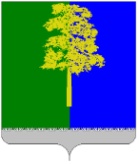 Муниципальное образование Кондинский районХанты-Мансийского автономного округа – ЮгрыАДМИНИСТРАЦИЯ КОНДИНСКОГО РАЙОНАПРОТОКОЛ № 1заседания Межведомственной комиссии по охране трудаот 11 марта 2014 года                                                                     пгт. МеждуреченскийПредседательствовал:Н.Е. Федингин - заместитель главы администрации района, председатель комиссииПрисутствовали  члены Комиссии:М.М. Чернышов – заместитель главы администрации Кондинского района, заместитель председателя комиссииВ.З. Каландадзе – специалист-эксперт отдела по труду и социальному партнерству комитета по экономической политике администрации Кондинского района, секретарь комиссииМ.И. Васечкина - консультант-руководитель группы работы со страхователями по Кондинскому району государственного учреждения Регионального отделения Фонда социального страхования РФ по ХМАО-ЮгреН.В. Маньжов - председатель комитета по развитию производств и инфраструктуры администрации Кондинского района.Г.А. Мостовых – председатель Координационного Совета первичных профсоюзных организаций и районных организаций профсоюзов Кондинского районаПриглашенные:Т.В. Каспшицкая – председатель комитета по экономической политике администрации Кондинского районаА.С. Зайчиков - директор МКУ «Единая дежурно-диспетчерская служба Кондинского района».           1. Об исполнении решений протокола № 2 заседания Межведомственной комиссии по охране труда при администрации Кондинского района от 20.12.2013 года. (Н.Е. Федингин, В.З. Каландадзе, М.М. Чернышов, В.В. Веретенников)Решили:Информацию принять к сведению.Считать решения протокола № 2 заседания Межведомственной комиссии по охране труда при администрации Кондинского района от 20.12.2013 года исполненными.Отделу по труду и социальному партнерству комитета по экономической политике подготовить письма руководителям организаций и учреждений с требованием о соблюдении статьи 225 Трудового Кодекса Российской Федерации «Обучение в области охраны труда».Срок: до 28.03.2014 года.Отделу по труду и социальному партнерству комитета по экономической политике инициировать заключение Соглашений по охране труда администрации Кондинского района с индивидуальными предпринимателями осуществляющими деятельность в сферах строительства и производства, исходя из количественного состава наемных работников (пять и более человек).Срок: до 01.05.2014 года.2. Рассмотрение кандидатур от организаций Кондинского района на награждение Почетной Грамотой и Благодарностью Департамента труда и занятости населения Ханты-Мансийского автономного округа-Югры в ознаменование Всемирного дня охраны труда. (Н.Е. Федингин, М.И. Васечкина, М.М. Чернышов, Г.А. Мостовых, В.В. Веретенников, В.З. Каландадзе)Решили:2.1. Утвердить кандидатуры на награждение Почетной Грамотой Департамента труда и занятости населения автономного округа в ознаменование Всемирного дня охраны труда  Евсину Елену Геннадьевну – заместителя директора по административно-хозяйственной работе муниципального бюджетного образовательного учреждения «Морткинская средняя общеобразовательная школа» и Мойсейчук Ольгу Николаевну – заместителя заведующего по административно-хозяйственной работе муниципального бюджетного дошкольного образовательного учреждения детский сад «Сказка».2.2. Утвердить кандидатуру на награждение Благодарностью Департамента труда и занятости населения автономного округа в ознаменование Всемирного дня охраны труда  Третьякова Сергея Витальевича – начальника группы технического надзора общества с ограниченной ответственностью «Завод МДФ».2.3. Отделу по труду и социальному партнерству комитета по экономической политике администрации Кондинского района подготовить необходимые документы (ходатайство, представление) для награждения Почетной Грамотой и Благодарностью Департамента труда и занятости населения автономного округа Е.Г. Евсиной, О.Н. Мойсейчук и С.В. Третьякова.Срок: до 12.03.2013 года.                      О состоянии производственного травматизма в Кондинском районе за 2013 год.(Н.Е. Федингин, М.И. Васечкина, М.М. Чернышов, В.В. Веретенников В.З. Каландадзе)Решили:Информацию принять к сведению.Отделу по труду и социальному партнерству комитета по экономической политике администрации Кондинского района подготовить на следующее заседание межведомственной комиссии предложения по сокращению производственного травматизма, улучшению условий и охраны труда в организациях Кондинского района. О подготовке мероприятий к Всемирному дню охраны труда. (Н.Е. Федингин, В.З. Каландадзе, М.М. Чернышов, М.И. Васечкина)Решили:Информацию принять к сведению.Отделу по труду и социальному партнерству комитета по экономической политике администрации Кондинского района:С 21 по 25 апреля 2014 года организовать работу горячей линии по вопросам охраны труда и разместить информацию о ее работе на сайте органов местного самоуправления муниципального образования Кондинский район и на телевидении.Рекомендовать организациям Кондинского района разработать мероприятия и провести Неделю охраны труда с 21 по 25 апреля 2014 года.В преддверии Всемирного дня охраны труда 28 апреля разместить информацию об истории Всемирного дня охраны труда, целях его проведения, а также обращение к работодателям и работникам района на сайте органов местного самоуправления муниципального образования Кондинский район.Срок: до 15.04.2014 года.Провести 28 апреля 2014 года награждение победителей и участников Смотра-конкурса на лучшую организацию работы в области охраны труда и регулирования социально-трудовых отношений.Заместитель главы администрации, председатель комиссии                                                                              Н.Е. Федингин